Publicado en 08221 el 24/09/2015 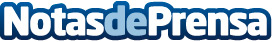 El portal de compras de empresa doiser.com supera los 87.000 usuariosLa herramienta especializada en compras para pymes y autónomos dispara también su presencia en redes sociales con más de 500.000 seguidoresDatos de contacto:Ignasi Comellas CompteSocio - Responsable de Comunicación937847448Nota de prensa publicada en: https://www.notasdeprensa.es/el-portal-de-compras-de-empresa-doiser-com Categorias: Marketing Emprendedores E-Commerce http://www.notasdeprensa.es